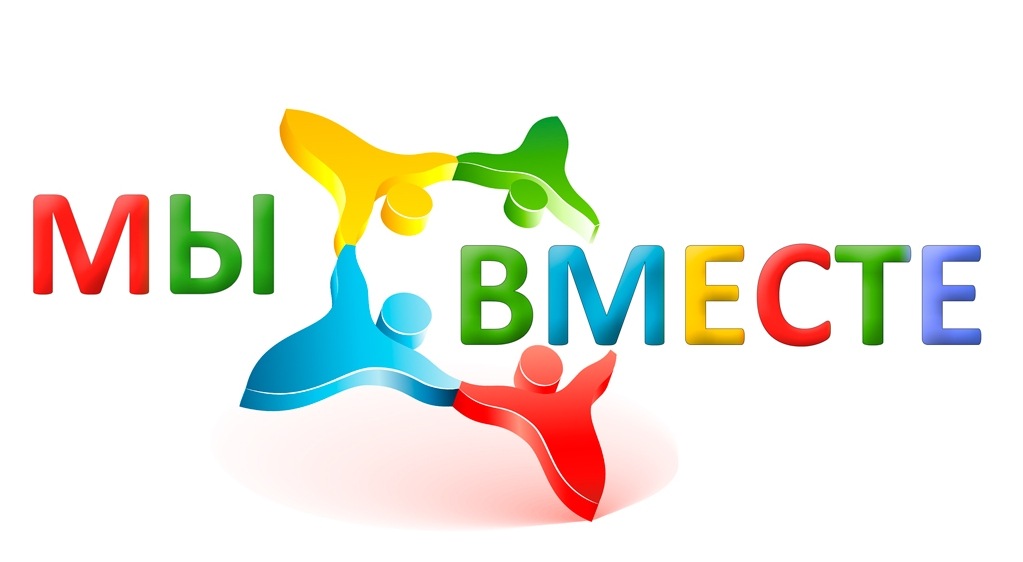  ГРАФИК РАБОТЫШКОЛЬНОЙ СЛУЖБЫ ПРИМИРЕНИЯМедиаторыДень неделиВремя обращенийКабинетФоминых Е.ЕКухарь СофьяИванова АннаПонедельниквторник09.00 – 17.00Кабинет социального педагога(2 этаж)Эсиева Д.В.Криванков Николай Таштамирова МарияСредачетверг09.00 – 17.00Кабинет педагога-психолога(2 этаж)Писарева Г.И.Бронников ВладиславПятница09.00 – 17.00Кабинет педагога-организатора(3 этаж)